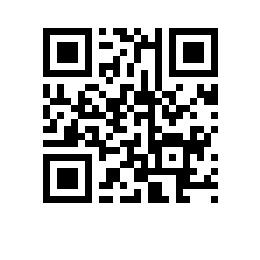 О проведении государственной итоговой аттестации студентов образовательных программ «Консультативная психология. Персонология», «Прикладная социальная психология», «Психология в бизнесе», «Системная семейная психотерапия», «Позитивная психология» факультета социальных наук в 2022 годуПРИКАЗЫВАЮ:Провести в период с 01.06.2022 по 30.06.2022 государственную итоговую аттестацию студентов 2 курса образовательных программ магистратуры «Консультативная психология. Персонология», «Прикладная социальная психология», «Психология в бизнесе», «Системная семейная психотерапия», «Позитивная психология» направления подготовки 37.04.01 «Психология» факультета социальных наук, очной формы обучения.Включить в состав государственной итоговой аттестации следующие государственные аттестационные испытания:защита выпускной квалификационной работы.Государственные аттестационные испытания организовать и провести с применением дистанционных технологий.Проведение государственных аттестационных испытаний сопровождать видеозаписью в установленном в НИУ ВШЭ порядке.Утвердить график проведения государственной итоговой аттестации согласно приложению 1.Установить окончательный срок загрузки итогового варианта выпускной квалификационной работы в информационную систему LMS, согласно приложению 2.Декан 									      А.Ю. Мельвиль 